Месячник безопасности детей   В детском саду «Теремок» с 25.08 по 23.09.14г был объявлен месячник безопасности детей по пожарной безопасности и дорожно-транспортному травматизму.   В нашей подготовительной группе есть настольная  игра «Дорога»,  сюжетно – ролевая игра «ГИБДД», на участке также есть пожарная машина. Дети с большим удовольствием играют. Выполняют роли инспекторов ГИБДД, пожарных, играют в настольные игры машинками и спорят, если кто-либо из детей нарушает правила дорожного движения.     На прогулке и в группе с ребятами обсуждались правила дорожного движения, пожарной безопасности, виды транспорта и их принадлежность для человека. Вместе с детьми рисовали рисунки по темам, читали художественную литературу, рассматривали картинки. Оформлялись уголки для родителей. Ситникова И.П., воспитатель группы «Гномики» 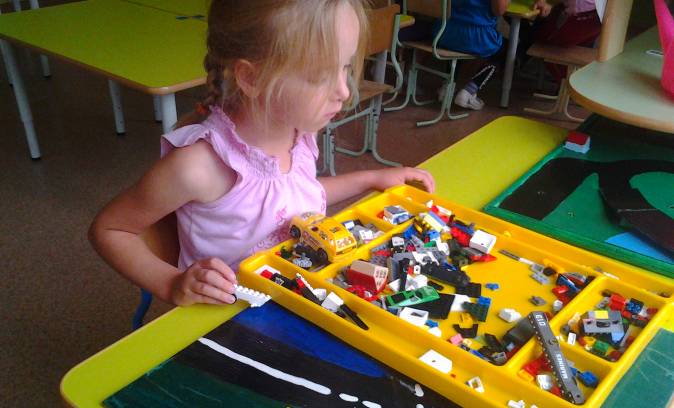 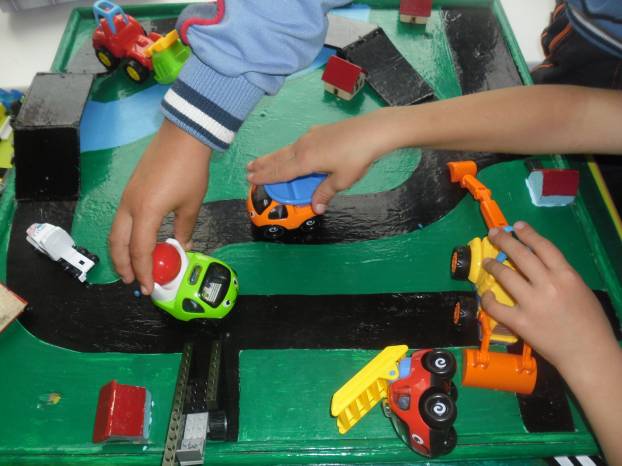 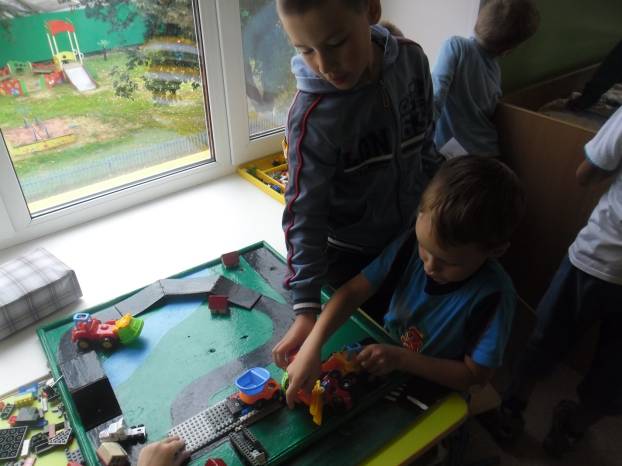 